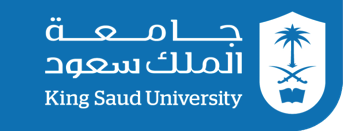 POS 423 Introduction to OrthodonticsAcademic Year 1436-1437H [2015-2016G]             Course Director: Dr. EMAN AL-SHAYEAKing Saud UniversityDepartment of Pediatric Dentistry and OrthodonticsDivision of OrthodonticsPOS 423 Course SyllabusAcademic Year 1436 - 1437H [2015 - 2016G]COURSE DESCRIPTION:The course is given through an academic year over two semesters. A combination of didactic and practical sessions will be undertaken on a weekly basis throughout a period of 30 weeks, in the form of 4-hour teaching experiences. The design of the course will provide the fourth year undergraduate students with the basic knowledge of craniofacial growth and development, orthodontic diagnosis, and basic orthodontic techniques. This course should prepare the students to conduct a comprehensive orthodontic assessment using clinical examination, and orthodontic records’ analysis and interpretation, leading to the formulation of an orthodontic problem list diagnostic summary for different dentofacial abnormalities. The lectures will cover wide range of orthodontic topics including the basic knowledge of craniofacial growth and dental development, orthodontic assessment, orthodontic records and analysis, orthodontic malocclusion and abnormalities, and different orthodontic appliances and techniques. While, the practical and active learning sessions will expose the students to case-based activities, case presentations and practical management of different orthodontic appliances.COURSE GOAL:At the end of the course, the students should be able to comprehensively assess an orthodontic patient, diagnose an orthodontic malocclusion, recognize different types of malocclusion, and identify the treatment protocols in orthodontic management.COURSE OBJECTIVES:The course consists of the following objectives and competencies:Achieve the competency of:Carrying out a comprehensive orthodontic assessmentAnalyzing orthodontic records including study model assessment and radiographic interpretationFormulating an orthodontic problem list and a diagnostic summary Have knowledge of:Craniofacial growth and dental developmentNormal occlusion, and the common orthodontic malocclusionsThe etiology of orthodontic malocclusionBe Familiar with:The orthodontic treatment options and appliancesThe management of orthodontic emergencies COURSE ASSESSMENT:The students will be evaluated by their performance during the course. The total grade is 100%, and it is distributed as follows:Didactic section assessment:There will be two mid-terms, one mid-year and one final examinations. The 1st mid-term examination will consist of 20-30 multiple-choice questions (MSQs). In the mid-year and final examinations, 60-80 MCQs will be included in an examination booklet with the answers being recorded on standard scoring sheets. Examinations are given in three drafts and questions are scrambled according to the college policy. At the end of each examination session both the computer answer sheet and the signed original copy of the examination must be handed in to the proctors. The 2nd mid-term examination will consist of one orthodontic case with full records including photographs and radiographs supplied in glossy A4 printouts and the students will be required to assess and diagnose the presenting malocclusion. A special designed answer sheet will be provided with clear instructions.There will be 10 Quizzes conducted throughout the academic year. Theses quizzes will take place at the beginning of the lectures and will last for 5 minutes. Each quiz will consist of two multiple-choice questions or one short-answer question. Practical section assessment:Student’s performance in the practical sessions will be evaluated on weekly basis. This section will constitute 15% of the total grade. A student who maintains attendance at the beginning of each session, and completes the tasks at the end of each session, should secure (Complete) in the assessment form. Completing all the tasks as advised throughout the academic year should secure the full mark designated for the “Weekly Evaluation” (15%). Each student will be required to present two cases. The first is a complete orthodontic case will be chosen by the course director and given to the students to prepare and present these cases. The second, is a pediatric patient records that the student should choose for their own fourth year pediatric course (PDS493). These records will include intra-oral photographs and OPG. The total mark designated for these cases presentations is 5%. A standard assessment form will be used in evaluating the student’s performance. Grading System: Grades will be determined using the following scale:STUDY PLAN AND REQUIREMENTS:To receive the maximum benefit from this course, students must attend all lecture and practical sessions. Satisfactory completion of this course requires:Attendance in lectures and laboratory is mandatory. Twenty-five percent (25%) of absence from the lecture or laboratory sessions will deprive the student from taking the final examination (University Rules & Regulations). Attendance is checked every week.A minimal passing grade of 60% must be achieved of the combined grades of the didactic and laboratory components.Presentations of the two cases on the due dates are required from all students.STUDENT EXPECTATION:Out of respect for our lecturers, it is kindly asked that students’ attention is on the lecture being presented and that their interact, as much as possible, with the presenter. Students are expected to present professionalism by not focusing attention on other materials such as other class notes and text, preparation for other exams, etc. Students are expected to demonstrate punctuality for every lecture and laboratory sessions. Students are also expected to demonstrate preparedness for laboratory sessions with respect to bringing the necessary instruments and the laboratory manual, this ensure that practical time is used effectively and efficiently (see below for more details).POLICY ON ATTENDANCE AND PERFORMANCE:Due to the interactive and participatory nature of this course, attendance at each class session is required. If you miss a class as an unexcused absence, your instructor reserves the right to require the completion of additional coursework. If you are unable to attend class due to a medical or family emergency, you should contact the course director and submit an excuse in writing. Attendance will be taken at every didactic and practical session throughout course period. Lectures are given to enhance students’ understanding of course topics and complement their assigned readings. The lectures are not a replacement for course readings and assignments. In order to maximize teaching and learning, students are expected to attend all lectures. Lecture Attendance:All students are welcomed to join the class at any time of the lecture. However, any student enters the classroom ten minutes after the begging of the lecture will not be allowed to sign-in his attendance.Practical Attendance:The materials presented in any given practical session are important and usually new to the students. Attending the demonstration held at the beginning of each practical session on time is essential for the student to be able to complete the required task effectively and efficiently. A written document containing information related to each practical session will be supplied to the student, at least one week prior to the practical session. The students are required to bring these documents for the practical session. Usually there will be a demonstration or a small group discussion at the beginning of each practical session. Therefore, any student joins the demonstration five minutes after its beginning and/or fail to bring the required tools and documents (as advised) will loose 10% of the mark designated for that session. All exercises and practical tasks are expected and must be preformed by the student independently following the demonstration. However, inter-personal communication and inquiry with fellow students regarding the assigned task are allowed.POLICY REGARDING INCOMPLETE GRADES / PRACTICAL TASK:Compromised coursework and performances are regarded as a major inconvenience for both students and the instructor. To avoid this situation, students are expected to complete each task to the best of their knowledge and/or skills. It is the responsibility of the student to notify the course director of such circumstances as far in advance as possible. It is the course director's responsibility to provide reasonable accommodations/opportunities to make up examinations that have an impact on the course grade. The Academic Guidance Committee reviews all student failures. The ultimate decision for remediation for students in academic difficulty lies within their authority. Due to the significant rule of the practical section in fulfilling the course objectives, students are required and motivated to attend all practical sessions. All practical tasks are needed to be completed and handed-in for evaluation by the end of each practical session. Except where specified in the course schedule, none of the practical task presented after the end of the session will be qualified for grading. If so, or in case a student didn’t attend a practical session, he’ll be still required to present the finished task by the beginning of the next session, however without its assigned grade. The information provided during that missed session can be reviewed based on the student’s on inquiry.GRADE DISPUTE:If a grade that is assigned to an exam or a question and/or its answer is to be disputed by a student, it must be done so in writing within 24 hours after receiving the results. A specific rationale for why a question or answer requested to be reviewed should be included. Any global changes in grading will be considered for the entire class. POLICY ON MAKE-UPS:Excused absences that are unavoidable will be offered an alternate midterm or final exam with different questions (including essay and short notes), and the level of difficulty between the original and the makeup exam will be similar but not the same. In accordance with the college’s policy, this course (423 POS) has no make-up examination. Students who fail to get 60% of total course grade will be required to take the course again the following year. STUDENT ACADEMIC INTEGRITY AND SCHOLASTIC DISHONESTY:Scholastic misconduct is broadly defined as "any act that violates the right of another student in academic work or that involves misrepresentation of your own work. Scholastic dishonesty includes, (but is not necessarily limited to), cheating on assignments or examinations; depriving another student of necessary course materials; or interfering with another student's work." Students preparing for entry into the dental profession are expected to govern their conduct toward patients, other students, faculty, and other professionals with integrity, mutual respect, and honor. Scholastic misconduct will result in failure of the course and the course will be required as a retake during the following year. COMMUNICATION:All individual and full class communication will be either through your e-mail account or through your Class Representative. Announcements intended for the whole class will be sent by e-mail and website. It is a requirement of the course to check your e-mail daily. While in class, please turn off cell phones.RECOMMENDED TEXTBOOK:An Introduction to Orthodontics, 4th edition, 2013; Laura Mitchell. Oxford University Press, UK, ISBN: 978-0199594719. Contemporary Orthodontics, Fifth Edition, 2014; W. Proffit, H. Fields, D. Sarver. Mosby Press, USA, ISBN: 978-0323083171.Diagnosis of the Orthodontic Patient, 1999; F. McDonald & A. Ireland. Oxford University Press, UK, ISBN: 978-0192628893. The Orthodontic Patient: Treatment and Biomechanics, 2003; F. McDonald & A. Ireland. Oxford University Press, UK, ISBN: 978-0198510482.COURSE SCHEDULE (1st Semester):COURSE SCHEDULE (2nd Semester):DIDACTIC TIME-TABLE (1st Semester):DIDACTIC TIME-TABLE (2nd Semester):Case Presentation Assessment FormPlease evaluate the student’s performance by ticking the appropriate box:Additional Comments:-Course Code and Number:Course Code and Number:Course Code and Number:POS 423POS 423POS 423POS 423POS 423Course Name:Course Name:Course Name:Introduction to OrthodonticsIntroduction to OrthodonticsIntroduction to OrthodonticsIntroduction to OrthodonticsIntroduction to OrthodonticsCredit HoursCredit HoursCredit HoursFour Credit HoursFour Credit HoursFour Credit HoursFour Credit HoursFour Credit HoursPre-Requisites:Pre-Requisites:Pre-Requisites:NoneNoneNoneNoneNoneCourse Level:Course Level:Course Level:Offered in the 1st and 2nd semesters of the fourth year (Level #6)Offered in the 1st and 2nd semesters of the fourth year (Level #6)Offered in the 1st and 2nd semesters of the fourth year (Level #6)Offered in the 1st and 2nd semesters of the fourth year (Level #6)Offered in the 1st and 2nd semesters of the fourth year (Level #6)Room:Room:Room:Room #25 (2nd floor), Phantom Laboratory (3rd floor), and Computer Room, GUCRoom #25 (2nd floor), Phantom Laboratory (3rd floor), and Computer Room, GUCRoom #25 (2nd floor), Phantom Laboratory (3rd floor), and Computer Room, GUCRoom #25 (2nd floor), Phantom Laboratory (3rd floor), and Computer Room, GUCRoom #25 (2nd floor), Phantom Laboratory (3rd floor), and Computer Room, GUCTime:Time:Time:Wednesday; Lecture: 8:00-9:00 am, Laboratory Session: 9:00-12:00 pmWednesday; Lecture: 8:00-9:00 am, Laboratory Session: 9:00-12:00 pmWednesday; Lecture: 8:00-9:00 am, Laboratory Session: 9:00-12:00 pmWednesday; Lecture: 8:00-9:00 am, Laboratory Session: 9:00-12:00 pmWednesday; Lecture: 8:00-9:00 am, Laboratory Session: 9:00-12:00 pmDates:Dates:Dates:August 2015 – May 2016 August 2015 – May 2016 August 2015 – May 2016 August 2015 – May 2016 August 2015 – May 2016 Course Director:                          Dr. Eman Al-Shayea, BDS, MScCourse Director:                          Dr. Eman Al-Shayea, BDS, MScCourse Director:                          Dr. Eman Al-Shayea, BDS, MScCourse Director:                          Dr. Eman Al-Shayea, BDS, MScCourse Director:                          Dr. Eman Al-Shayea, BDS, MScCourse Director:                          Dr. Eman Al-Shayea, BDS, MScCourse Director:                          Dr. Eman Al-Shayea, BDS, MScCourse Director:                          Dr. Eman Al-Shayea, BDS, MScE-mail:                                           e_shayea@hotmail.comWebsite:                                        http://fac.ksu.edu.sa/node/113092/edit E-mail:                                           e_shayea@hotmail.comWebsite:                                        http://fac.ksu.edu.sa/node/113092/edit E-mail:                                           e_shayea@hotmail.comWebsite:                                        http://fac.ksu.edu.sa/node/113092/edit E-mail:                                           e_shayea@hotmail.comWebsite:                                        http://fac.ksu.edu.sa/node/113092/edit E-mail:                                           e_shayea@hotmail.comWebsite:                                        http://fac.ksu.edu.sa/node/113092/edit E-mail:                                           e_shayea@hotmail.comWebsite:                                        http://fac.ksu.edu.sa/node/113092/edit E-mail:                                           e_shayea@hotmail.comWebsite:                                        http://fac.ksu.edu.sa/node/113092/edit E-mail:                                           e_shayea@hotmail.comWebsite:                                        http://fac.ksu.edu.sa/node/113092/edit Course Contributors:                  Prof. Sahar AlBarakati                                                      Dr. Huda Alkawari                                                      Dr. Laila Baidas                                                       Dr. Hana AlBalbeesi                                                      Dr. Sarah Alfaqeeh                                                      Dr. Nada AlshihahCourse Contributors:                  Prof. Sahar AlBarakati                                                      Dr. Huda Alkawari                                                      Dr. Laila Baidas                                                       Dr. Hana AlBalbeesi                                                      Dr. Sarah Alfaqeeh                                                      Dr. Nada AlshihahCourse Contributors:                  Prof. Sahar AlBarakati                                                      Dr. Huda Alkawari                                                      Dr. Laila Baidas                                                       Dr. Hana AlBalbeesi                                                      Dr. Sarah Alfaqeeh                                                      Dr. Nada AlshihahCourse Contributors:                  Prof. Sahar AlBarakati                                                      Dr. Huda Alkawari                                                      Dr. Laila Baidas                                                       Dr. Hana AlBalbeesi                                                      Dr. Sarah Alfaqeeh                                                      Dr. Nada AlshihahCourse Contributors:                  Prof. Sahar AlBarakati                                                      Dr. Huda Alkawari                                                      Dr. Laila Baidas                                                       Dr. Hana AlBalbeesi                                                      Dr. Sarah Alfaqeeh                                                      Dr. Nada AlshihahCourse Contributors:                  Prof. Sahar AlBarakati                                                      Dr. Huda Alkawari                                                      Dr. Laila Baidas                                                       Dr. Hana AlBalbeesi                                                      Dr. Sarah Alfaqeeh                                                      Dr. Nada AlshihahCourse Contributors:                  Prof. Sahar AlBarakati                                                      Dr. Huda Alkawari                                                      Dr. Laila Baidas                                                       Dr. Hana AlBalbeesi                                                      Dr. Sarah Alfaqeeh                                                      Dr. Nada AlshihahCourse Contributors:                  Prof. Sahar AlBarakati                                                      Dr. Huda Alkawari                                                      Dr. Laila Baidas                                                       Dr. Hana AlBalbeesi                                                      Dr. Sarah Alfaqeeh                                                      Dr. Nada AlshihahContinuous AssessmentContinuous AssessmentContinuous AssessmentContinuous AssessmentContinuous AssessmentContinuous AssessmentFinal ExaminationFinal ExaminationTotal1st Mid-Term ExaminationPractical QuizzesMid-YearExamination2nd Mid-TermExaminationCasePresentationWeeklyEvaluationPracticalWrittenTotal10515105151030100A+100 - 95C74 – 70A94 – 90D+69 – 65B+89 – 85D64 – 60B84 – 80F< 60C+79 – 75WEEKDATEDIDACTIC PRACTICAL & ACTIVE LEARNING SESSIONS126 AUG 2015INTRODUCTION TO THE COURSEFACIAL GROWTH – PART 1 202 SEPT 2015FACIAL GROWTH – PART 2 DENTAL DEVELOPMENT 309 SEPT 2015CLASSIFICATION AND ETIOLOGY OF MALOCCLUSIONClassification and Etiology of Malocclusion Practical: Simulated Records – Photographs & Study Models of Cases416 SEPT 2015ORTHODONTIC ASSESSMENT I C. Complaint, Hx, Extra-Oral ExamExtra-Oral Examination Practical: Simulated Extra-Oral Photographs of Cases + Analysis of Patient A case Extra-Oral Photographs)HAJJ HOLIDAY (18 SEPT – 03 Oct, 2015)HAJJ HOLIDAY (18 SEPT – 03 Oct, 2015)HAJJ HOLIDAY (18 SEPT – 03 Oct, 2015)HAJJ HOLIDAY (18 SEPT – 03 Oct, 2015)507 OCT 2015ORTHODONTIC ASSESSMENT II Intra-Oral ExamIntra-Oral Examination Practical: 1. Analysis of Patient A case Intra-Oral Photographs 2. Clinic: Clinical Intra-Oral Examination of Students614 OCT 2015STUDY MODELS ASSESSMENT I Mixed & Permanent Dentitions(Video Demonstration: Orthodontic Model Trimming)Study Model Analysis Practical: Patient A case Permanent Dentition Study Model Analysis721 OCT 2015RADIOGRAPHIC ASSESSMENT IOrthopantomograph (OPG) & Upper Standard Occlusal RadiographsStudy Model Analysis Practical: 1. Mixed Dentition Study Model Analysis 2. OPG Interpretation Exercises (+ Patient A case OPG)828 OCT 2015MID-TERM EXAMINATION (8:00 – 9:00)RADIOGRAPHIC ASSESSMENT II  Lateral Cephalometric Radiograph904 NOV 2015Practical: Lateral Cephalometric Radiographs – Patient A case Lateral Cephalometric Tracing, Landmark Identification, and AnalysisPractical: Lateral Cephalometric Radiographs – Patient A case Lateral Cephalometric Tracing, Landmark Identification, and Analysis1011 NOV 2015CLASS I MALOCCLUSION Case Based Discussion Practical: Mini Case Work-up (Analysis of Class I Case Records: Extra-Oral Photos, Intra-Oral Photos, Study Models, OPG, and Lateral Ceph. Tracing)1118 NOV 2015CLASS II DIVISION 1 MALOCCLUSION Case Based Discussion Practical: Mini Case Work-up (Analysis of Class II div 1 Case Records: Extra-Oral Photos, Intra-Oral Photos, Study Models, OPG, and Lateral Ceph. Tracing)1225 NOV 2015CLASS II DIVISION 2 MALOCCLUSION Case Based DiscussionPractical: Mini Case Work-up (Analysis of Class II div 2 Case Records: Extra-Oral Photos, Intra-Oral Photos, Study Models, OPG, and Lateral Ceph. Tracing)1302 DEC 2015CLASS III MALOCCLUSION Case Based DiscussionPractical: Mini Case Work-up (Analysis of Class III Case Records: Extra-Oral Photos, Intra-Oral Photos, Study Models, OPG, and Lateral Ceph. Tracing)1409 DEC 2015VERTICAL DISCREPANCIES Anterior Open Bite & Deep Overbite Case Based Discussion Practical: Mini Case Work-up (Analysis of a Vertical Case Records: Extra-Oral Photos, Intra-Oral Photos, OPG, and Lateral Ceph. Tracing)1516 DEC 2015TRANSVERSE DISCREPANCIES Crossbites Case Based Discussion Practical: Mini Case Work-up (Analysis of a Transverse Case Records: Intra-Oral Photos, and Study Models)MID-YEAR EXAMINATIONMID-YEAR EXAMINATIONMID-YEAR EXAMINATIONWEEKDATEDIDACTIC DIDACTIC PRACTICAL & ACTIVE LEARNING SESSIONSPRACTICAL & ACTIVE LEARNING SESSIONS1620 JAN 2016ORTHODONTIC TREATMENT PLANNING IORTHODONTIC TREATMENT PLANNING ISmall Group Discussion Timing of Treatment/Growth Prediction (CVM, and Hand & Wrist Radiographs Methods “H&W Atlas”)Small Group Discussion Timing of Treatment/Growth Prediction (CVM, and Hand & Wrist Radiographs Methods “H&W Atlas”)1727 JAN 2016ORTHODONTIC TREATMENT PLANNING II(Emphasis on Orthognathic Surgery)ORTHODONTIC TREATMENT PLANNING II(Emphasis on Orthognathic Surgery)Small Group Discussion Risks & Benefits of Tx, Adverse Effects of Orthodontics Tx (Photographs showing the adverse effects)Small Group Discussion Risks & Benefits of Tx, Adverse Effects of Orthodontics Tx (Photographs showing the adverse effects)1803 FEB 2016Students’ Case Presentations (4 Groups per Class; 20 Students per Group; 5 Student Presentations per Group)Students’ Case Presentations (4 Groups per Class; 20 Students per Group; 5 Student Presentations per Group)Students’ Case Presentations (4 Groups per Class; 20 Students per Group; 5 Student Presentations per Group)Students’ Case Presentations (4 Groups per Class; 20 Students per Group; 5 Student Presentations per Group)1910 FEB 2016Students’ Case Presentations (4 Groups per Class; 20 Students per Group; 5 Student Presentations per Group)Students’ Case Presentations (4 Groups per Class; 20 Students per Group; 5 Student Presentations per Group)Students’ Case Presentations (4 Groups per Class; 20 Students per Group; 5 Student Presentations per Group)Students’ Case Presentations (4 Groups per Class; 20 Students per Group; 5 Student Presentations per Group)2017 FEB 2016Students’ Case Presentations (4 Groups per Class; 20 Students per Group; 5 Student Presentations per Group)Students’ Case Presentations (4 Groups per Class; 20 Students per Group; 5 Student Presentations per Group)Students’ Case Presentations (4 Groups per Class; 20 Students per Group; 5 Student Presentations per Group)Students’ Case Presentations (4 Groups per Class; 20 Students per Group; 5 Student Presentations per Group)2124 FEB 2016Students’ Case Presentations (4 Groups per Class; 20 Students per Group; 5 Student Presentations per Group)Students’ Case Presentations (4 Groups per Class; 20 Students per Group; 5 Student Presentations per Group)Students’ Case Presentations (4 Groups per Class; 20 Students per Group; 5 Student Presentations per Group)Students’ Case Presentations (4 Groups per Class; 20 Students per Group; 5 Student Presentations per Group)2202 MAR 2016TREATMENT IN PREADOLESCENT CHILDREN ITREATMENT IN PREADOLESCENT CHILDREN IStudent’s Pediatric Case Presentation: 4 Groups per Class; 20 Students per Group; 10 Student Presentations per Group Student’s Pediatric Case Presentation: 4 Groups per Class; 20 Students per Group; 10 Student Presentations per Group 2309 MAR 2016TREATMENT IN PREADOLESCENT CHILDREN IITREATMENT IN PREADOLESCENT CHILDREN IIStudent’s Pediatric Case Presentation: 4 Groups per Class; 20 Students per Group; 10 Student Presentations per Group Student’s Pediatric Case Presentation: 4 Groups per Class; 20 Students per Group; 10 Student Presentations per Group MID 2nd SEMESTER HOLIDAY (11 – 19 MAR 2016)MID 2nd SEMESTER HOLIDAY (11 – 19 MAR 2016)MID 2nd SEMESTER HOLIDAY (11 – 19 MAR 2016)MID 2nd SEMESTER HOLIDAY (11 – 19 MAR 2016)MID 2nd SEMESTER HOLIDAY (11 – 19 MAR 2016)MID 2nd SEMESTER HOLIDAY (11 – 19 MAR 2016)2423 MAR 2016MID-TERM EXAMINATION (8:00 – 8:45)REMOVABLE & FUNCTIONAL APPLIANCESREMOVABLE & FUNCTIONAL APPLIANCESSmall Group Discussion: Example of Appliances 2530 MAR 2016FIXED APPLIANCESFIXED APPLIANCESComponents of Fixed Orthodontic Appliances Basic Wire Bending Exercises – I Components of Fixed Orthodontic Appliances Basic Wire Bending Exercises – I 2606 APRIL 2016BIOLOGY OF TOOTH MOVEMENTBIOLOGY OF TOOTH MOVEMENTBasic Wire Bending Exercises – II Basic Wire Bending Exercises – II 2713 APRIL 2016IMPACTED CANINESIMPACTED CANINESTypodont Exercise – ITypodont Exercise – I2820 APRIL 2016INTRODUCTION TO ADULT ORTHODONTICSINTRODUCTION TO ADULT ORTHODONTICSTypodont Exercise – IITypodont Exercise – II2927 APRIL 2016EMERGENCIES IN ORTHODONTICSEMERGENCIES IN ORTHODONTICSManage Orthodontic Emergencies (using Typodonts)Manage Orthodontic Emergencies (using Typodonts)3004 MAY 2016RETENTION & STABILITY RETENTION & STABILITY Small Group Discussion (a) Understand the different types of retainers, (b) Perform the adjustment and activation of Hawley RetainersSmall Group Discussion (a) Understand the different types of retainers, (b) Perform the adjustment and activation of Hawley RetainersFINAL EXAMINATIONFINAL EXAMINATIONFINAL EXAMINATIONFINAL EXAMINATIONFINAL EXAMINATIONWEEKDATELECTURELEARNING OUTCOMES & REFERENCES126 AUG 2015INRODUCTION Lecturer: Dr. E. AlshayeaTime: 8:00-9:00126 AUG 2015DENTAL DEVELOPEMENTLecturer: Dr. E. AlshayeaTime: 10:00-11: 301. Describe the sequence and eruption timing in primary and permanent dentitions2. Explain the changes in arch length and width during primary, mixed and permanent dentitions3. Recognize major alerts regarding eruption timing and sequenceReference: Introduction to Orthodontics; L. Mitchell; Fourth Edition; Chapter: 3; pages:18-31202 SEPT 2015FACIAL GROWTH – PART 1Lecturer: Dr. L. BaidasTime: 9:30-11:301. Describe the basic concepts of growth2. Discuss the theories of growthReference: Contemporary Orthodontics, Fifth Edition; W. Proffit, H. Fields, D. Sarver; Chapter: 2. Pages: 20–25 and 40–50.202 SEPT 2015FACIAL GROWTH – PART 2Lecturer: Dr. L. Baidas Time: 8:00-9:301. Describe growth of the Cranial Vault2. Describe growth of the Cranial Base3. Describe growth of the Maxilla4. Describe growth of the Mandible5. Illustrate the effect of maxillary and mandibular growth on the timing of orthodontic interventionsReference: Contemporary Orthodontics, Fifth Edition; W. Proffit, H. Fields, D. Sarver; Chapter: 2. Pages: 33–40.309 SEPT 2015CLASSIFICATION & ETIOLOGY OF MALOCCLUSION Lecturer: Dr. H. AlkawariTime: 8:00-9:001. Identify the different malocclusions2. Explain the commonly used malocclusion classifications3. List the possible causes of malocclusion4. Describe the genetic and environmental influences on malocclusion5. Discuss the soft tissue role on malocclusion6. Discuss the habits role on malocclusionReference: Diagnosis of the Orthodontic Patient; F. McDonald & A. Ireland; Chapter: 2; Pages: 13–62.Introduction to Orthodontics; L. Mitchell; Fourth Edition; Chapter: 2; Pages: 9–15.416 SEPT 2015ORTHODONTIC ASSESSMENT ILecturer: Dr. S. AlfaqeehTime: 8:00-9:001. Discuss the importance of assessing: Patient’s concerns, Dental History, Medical History, and consent2. Identify the steps in extra oral orthodontic patient examination3. Describe the skeletal extra-oral features4. Describe the soft tissue features5. Identify the TMJ examinationReference: Diagnosis of the Orthodontic Patient; F. McDonald & A. Ireland; Chapter: 4; Pages: 71–95.Introduction to Orthodontics; L. Mitchell; Fourth Edition; Chapter: 5; Pages: 54–61.HAJJ HOLIDAY (18 SEPT – 03 Oct, 2015)HAJJ HOLIDAY (18 SEPT – 03 Oct, 2015)HAJJ HOLIDAY (18 SEPT – 03 Oct, 2015)HAJJ HOLIDAY (18 SEPT – 03 Oct, 2015)507 OCT 2015ORTHODONTIC ASSESSMENT IILecturer: Dr. S. AlfaqeehTime: 8:00-9:001. Identify the steps in intra oral orthodontic patient examination2. Recognize the different occlusal classifications (Incisor, Canine, and molar)3. Identify the normal/abnormal overjet4. Identify the normal/abnormal overbite5. Identify the upper/Lower centerlines6. Recognize the different types of crossbitesReference: Diagnosis of the Orthodontic Patient; F. McDonald & A. Ireland; Chapter: 5; Pages: 96–118.Introduction to Orthodontics; L. Mitchell; Fourth Edition; Chapter: 5; Pages: 61–62.614 OCT 2015STUDY MODELS ASSESSMENT Lecturer: Dr. N. AlshihahTime: 8:00-9:001. Recognize the steps to produce orthodontic study models (Video demonstration)2. Describe the steps for space analysis in the mixed dentition based on Tanaka & Johnson method3. Describe the steps for space analysis in the permanent dentition4. Describe the steps in calculating tooth-size discrepancy (Bolton’s Analysis)Reference: Contemporary Orthodontics, Fifth Edition; W. Proffit, H. Fields, D. Sarver; Chapter: 6. Pages: 181–184. Chapter: 11. Pages: 427–429 (Supplemented with a handout).721 OCT 2015RADIOGRAPHIC ASSESSMENT I Lecturer: Dr. H. AlbalbeesiTime: 8:00-9:001. Recognize the normal and abnormal findings in an OPG radiograph2. Report any dental abnormality that can be detected on a periapical radiograph3. Recognize the use of USO in identifying the position of un-erupted teeth Reference: A handout will be provided.828 OCT 2015MID-TERM EXAMINATION(8:00 – 9:00 a.m)MID-TERM EXAMINATION(8:00 – 9:00 a.m)828 OCT 2015RADIOGRAPHIC ASSESSMENT II (LATERAL CEPHALOMETRICS)Lecturer: Dr. H. AlbalbeesiTime: 9:30-11:301. Identify the Cephalostat2. List the indications for cephalometric evaluation3. Describe the methods for cephalometric assessment 4. Identify orthodontic landmarks on a cephalogram, general points5. Determine the commonly used cephalometric reference lines and angles6. Describe the: anteroposterior skeletal pattern, the vertical skeletal pattern, the incisor position and the soft tissue analysis7. Recognize the possible cephalometric errorsReference: Introduction to Orthodontics; L. Mitchell; Fourth Edition; Chapter: 6; Pages: 74–84.904 NOV 2015NO DIDACTIC SESSION (PRACTICAL SESSION 9:00-12:00)NO DIDACTIC SESSION (PRACTICAL SESSION 9:00-12:00)1011 NOV 2015CLASS I MALOCCLUSIONLecturer: Dr. N. AlshihahTime: 8:00-9:001. List and describe the different features of Class I malocclusion2. Identify the etiology of Class I malocclusion3. Explain the rationale behind using each treatment approach (indications & contraindications)Reference: Introduction to Orthodontics; L. Mitchell; Fourth Edition; Chapter: 8. Pages: 102–111.1118 NOV 2015CLASS II DIVISION 1 MALOCCLUSIONLecturer: Dr. H. AlkawariTime: 8:00-9:001. List and describe the different features of Class II Division 1 malocclusion2. Identify the etiology of Class II Division 1 malocclusion3. Explain the rationale behind using each treatment approach (indications & contraindications)Reference: Introduction to Orthodontics; L. Mitchell; Fourth Edition; Chapter: 9. Pages: 114–122.1225 NOV 2015CLASS II DIVISION 2 MALOCCLUSIONLecturer: Prof. S. AlbarakatiTime: 8:00-9:001. List and describe the different features of Class II Division 2 malocclusion2. Identify the etiology of Class II Division 2 malocclusion3. Explain the rationale behind using each treatment approach (indications & contraindications)Reference: Introduction to Orthodontics; L. Mitchell; Fourth Edition; Chapter: 10. Pages: 128–134.1302 DEC 2015CLASS III MALOCCLUSIONLecturer: Dr. E. AlshayeaTime: 8:00-9:001. List and describe the different features of Class III malocclusion2. Identify the etiology of Class III malocclusion3.Explain the rationale behind using each treatment approach (indications & contraindications)Reference: Introduction to Orthodontics; L. Mitchell; Fourth Edition; Chapter: 11. Pages: 138–148.1409 DEC 2015VERTICAL DISCREPANCIESLecturer: Prof. E. AlkofideTime: 8:00-9:001. Define the different vertical problems2. Recognize the etiology of deep bite3. Recognize the etiology of anterior and posterior open bites4. Explain the rationale behind using each treatment approach to correct the vertical problems (indications & contraindications)Reference: Introduction to Orthodontics; L. Mitchell; Fourth Edition; Chapter: 12. Pages: 150–156.1516 DEC 2015TRANSVERSE DISCREPANCIESLecturer: Dr. E. AlshayeaTime: 8:00-9:001. Define the different transverse problems2. Recognize the etiology of transverse problems3. Describe the different types of crossbites4. Explain the rationale behind using each treatment approach to correct the transverse problems (indications & contraindications)Reference: Introduction to Orthodontics; L. Mitchell; Fourth Edition; Chapter: 13. Pages: 160–167.MID-YEAR EXAMINATIONMID-YEAR EXAMINATIONMID-YEAR EXAMINATIONWEEKDATELECTURELEARNING OUTCOMES & REFERENCES1620  JAN 2016ORTHODONTIC TREATMENT PLANNING I Lecturer: Dr. E. AlshayeaTime: 8:00-9:001. Formulate a problem list2. Discuss treatment planning concepts and considerations, including patient’s opinion3. Describe the treatment options to resolve crowding4. Describe the treatment options to correct transverse problems5. Describe the treatment options to correct Class II problems6. Describe the treatment options to correct Class III problems7. Recognize the methods available to predict growthReference: Contemporary Orthodontics, Fifth Edition; W. Proffit, H. Fields, D. Sarver; Chapter: 7. Pages: 220–240. (Supplemented with a handout).1727 JAN 2016ORTHODONTIC TREATMENT PLANNING II Lecturer: Dr. S. AlfaqeehTime: 8:00-9:001. List the indications of an orthodontic/surgical approach to correct severe skeletal problem in adults 2. Describe the steps of the combined orthognathic approach 3. Discuss the common orthognathic procedures4. Describe the extra-oral iatrogenic effects of orthodontic treatment5. Describe the intra-oral iatrogenic effects of orthodontic treatmentReference: Introduction to Orthodontics; L. Mitchell; Fourth Edition; Chapter: 21. Pages: 263–281. The Orthodontic Patient: Treatment and Biomechanics; F. McDonald & A. Ireland; Chapter: 9. Pages: 309–331.1803 FEB 2016NO DIDACTIC SESSION (CASE PRESENTATION SESSION 9:00-12:00)NO DIDACTIC SESSION (CASE PRESENTATION SESSION 9:00-12:00)1910 FEB 2016NO DIDACTIC SESSION (CASE PRESENTATION SESSION 9:00-12:00)NO DIDACTIC SESSION (CASE PRESENTATION SESSION 9:00-12:00)2017 FEB 2016NO DIDACTIC SESSION (CASE PRESENTATION SESSION 9:00-12:00)NO DIDACTIC SESSION (CASE PRESENTATION SESSION 9:00-12:00)2124 FEB 2016NO DIDACTIC SESSION (CASE PRESENTATION SESSION 9:00-12:00)NO DIDACTIC SESSION (CASE PRESENTATION SESSION 9:00-12:00)2202 MAR 2016TREATMENT IN PREADOLESCENT CHILDREN I Lecturer: Prof. S. AlbarakatiTime: 8:00-9:301. Discuss the management of specific eruption problems in preadolescent children including; retained primary teeth, ectopic eruption, supernumerary teeth, delayed incisor eruption, and ankylosed primary teeth2. Discuss the management of space problems in preadolescent childrenReference: Contemporary Orthodontics, Fifth Edition; W. Proffit, H. Fields, D. Sarver; Chapter: 11. Pages: 417–444. 2309 MAR 2016TREATMENT IN PREADOLESCENT CHILDREN II Lecturer: Dr. S. Alfaqeeh  Time: 8:00-9:301. Discuss the management of specific eruption problems in preadolescent children (Transposition and primary failure of eruption)2. Discuss the management of crowding problems in preadolescent childrenReference: Contemporary Orthodontics, Fifth Edition; W. Proffit, H. Fields, D. Sarver; Chapter: 12. Pages: 446–470. MID 2nd SEMESTER HOLIDAY (11 – 19 MAR 2015)MID 2nd SEMESTER HOLIDAY (11 – 19 MAR 2015)MID 2nd SEMESTER HOLIDAY (11 – 19 MAR 2015)MID 2nd SEMESTER HOLIDAY (11 – 19 MAR 2015)2423 MAR 2016THE MID-TERM EXAMINATION (8:00 – 8:45)THE MID-TERM EXAMINATION (8:00 – 8:45)2423 MAR 2016REMOVABLE & FUNCTIONAL APPLIANCES Lecturer: Dr. N. AlshihahTime: 10:00-11:001. List the components of a removable appliance2. Describe the mode of action of removable appliance3. List the indications for removable appliance use4. Describe the commonly used removable appliances5. Define functional appliance6. Describe the mode of action of functional appliance7. List the indications for functional appliance use8. Describe the different types of functional appliances9. Discuss the clinical management of removable and functional appliancesReference: Introduction to Orthodontics; L. Mitchell; Fourth Edition; Chapter: 17. Pages: 207–217. Chapter 19. Pages: 235–250.2530 MAR 2016FIXED APPLIANCES Lecturer: Dr. H. AlbalbeesiTime: 8:00-9:001. Describe the principles of fixed appliances2. List the indications of fixed appliances3. List the components of fixed appliances4. Describe the different fixed appliance systemsReference: Introduction to Orthodontics; L. Mitchell; Fourth Edition; Chapter: 18. Pages: 220–233.2606 APRIL 2016BIOLOGY OF TOOTH MOVEMENT  Lecturer: Dr. L. BaidasTime: 8:00-9:001. Explain the biology of tooth movement2. Clarify the link between clinical tooth movement and bone biology3. List the drugs and diseases that inhibit and slow bone turnover and orthodontic tooth movementReference: Introduction to Orthodontics; L. Mitchell; Fourth Edition; Chapter: 4. Pages: 46–51. 2713 APRIL 2016IMPACTED CANINESLecturer: Dr. H. AlkawariTime: 8:00-9:001. Outline the development of the upper and lower canines2. Identify the causes of impacted canines3. Indicate the diagnostic tools used in identifying impacted canines4. Appraise the treatment options for impacted canines5. Discuss the risks encountered with impacted caninesReference: Introduction to Orthodontics; L. Mitchell; Fourth Edition; Chapter: 14. Pages: 170–178.2820 APRIL 2016INTRODUCTION TO ADULT ORTHODONTICS Lecturer: Dr. E. AlshayeaTime: 8:00-9:001. Identify the anticipated problems of orthodontic treatment in adults2. Recognize the effects of periodontal disease in orthodontics3. Describe the orthodontic treatment options as adjunctive to restorative care4. Describe the different esthetic orthodontic appliances offered to adults5. Recognize the basics of Obstructive Sleep ApneaReference: Introduction to Orthodontics; L. Mitchell; Fourth Edition; Chapter: 20. Pages: 252–262.2927 APRIL 2016EMERGENCIES IN ORTHODONTICS Lecturer: Dr. L. BaidasTime: 8:00-9:001. Recognize the management of emergencies encountered with fixed appliances2. Recognize the management of emergencies encountered with removable appliances3. Recognize the management of emergencies encountered with growth modification appliancesReference: Introduction to Orthodontics; L. Mitchell; Fourth Edition; Chapter: 12. Pages: 150–156. (Supplemented with a handout)3004 MAY 2016RETENTION & STABILITYLecturer: Dr. H. AlkawariTime: 8:00-9:001. Define the concepts of Relapse, Retention & Stability2. List the causes of relapse3. Describe the methods of retention4. Identify the types of retainers used in orthodontics5. Discuss the adjunctive methods proposed to enhance retentionReference: Introduction to Orthodontics; L. Mitchell; Fourth Edition; Chapter: 16. Pages: 194–205.FINAL EXAMINATIONFINAL EXAMINATIONFINAL EXAMINATIONStudent Name:Student Computer Number:Student Serial Number:AssessmentSatisfactoryUnsatisfactoryThe quality of the PowerPoint SlidesThe accuracy of the extra-oral clinical findings The accuracy of the intra-oral clinical findingsThe accuracy of the radiographic findingsThe accuracy of the study model findings and calculationsStudent Name:Signature: Date: